Уважаемый партнер, ________________________Компания _____________________________________________________ приглашает вас посетить наш стенд №_________ в павильоне______________на Конгрессе индустрии красоты PRO BEAUTY EXPO, которая пройдет с 24 по 26 марта 2021 года в МВЦ, г. Киев (м. Левобережная).На выставке наша компания представит:- Указать какая продукция/новинки будут представлены на стенде.Используя наш промокод _______, вы сможете бесплатно получить электронный билет на сайте выставки www.beautyexpo.com.ua. Без использования промокода посещение выставки – платное.Важно! Промокоды действительны только при получении электронного билета на сайте выставки и действуют до окончания PRO BEAUTY EXPO 2021. До встречи на нашем стенде!С уважением,компания ___________________________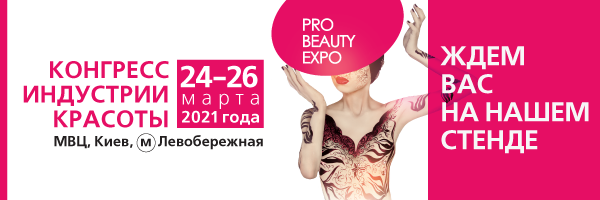 